	NOTICE OF MEETING SANTEE COMMUNITY COLLABORATIVE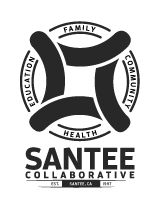 In response to the Governor’s Order regarding COVID-19, written notice is hereby given in accordance with Government Code Section 54956 that the Santee Collaborative will be conducted virtually.DATE:     	Wednesday, September 22, 2021TIME:	3:00 PM – 4:30 PM ZOOM ONLYJoin Zoom Meeting 
https://zoom.us/j/8920368771?pwd=MUxLU2Jrc3RJb1BJeHQ1UTI4QzZiUT09 Meeting ID:  892 036 8771
Passcode: nQT9kjWelcome –Rozy Beluts Co-Chairperson		05Introductions – Please introduce yourself in the chat let us know your organization.Agenda and Minutes		05Approval of Agenda  Approval of Minutes – August 25, 2021Public CommunicationSantee Public Library, County of San Diego- Stephanie Kern		30Local Control and Retail Marijuana- Dana Stevens		30Director’s Report – Angela Tomlinson		10Announcements – All		15Adjournment - Next Collaborative Meeting – October 27, 2021 at 3 p.m. Topic: 	Rise Up/ San Diego Continuing Education